1. ОБЩИЕ ПОЛОЖЕНИЯНастоящее Положение разработано в соответствии с требованиями Градостроительного кодекса Российской Федерации от 29.12.2004 № 190-ФЗ, Федерального закона от 01.12.2007 № 315-ФЗ «О саморегулируемых организациях», Федерального закона от 12.01.1996 № 7-ФЗ «О некоммерческих организациях» и в соответствии с Уставом Ассоциации Саморегулируемая организация «Газораспределительная система. Проектирование» (далее – Ассоциация СРО «ГС.П»).Требования настоящего Положения обязательны для соблюдения всеми членами Ассоциации СРО «ГС.П», органами управления Ассоциации СРО «ГС.П», специализированными органами Ассоциации СРО «ГС.П» и специалистами Ассоциации СРО «ГС.П».В члены СРО могут быть приняты юридическое лицо, в том числе иностранное юридическое лицо, и индивидуальный предприниматель при условии соответствия таких юридических лиц и индивидуальных предпринимателей требованиям, установленным Ассоциацией СРО «ГС.П» к своим членам, и уплаты такими лицами в полном объеме взносов в компенсационный фонд (компенсационные фонды) Ассоциации СРО «ГС.П», если иное не установлено законодательством Российской Федерации.Член Ассоциации СРО «ГС.П» не может быть членом другой саморегулируемой организации того же вида, если иное не установлено законодательством Российской Федерации.Решение о приеме в члены Ассоциации СРО «ГС.П» принимается Советом Ассоциации СРО «ГС.П» на основании документов, предоставленных кандидатом в члены Ассоциации СРО «ГС.П», а также на основании результатов проверки, проведенной в соответствии с внутренними документами Ассоциации СРО «ГС.П».Решение о прекращении членства в Ассоциации СРО «ГС.П» принимается Советом Ассоциации СРО «ГС.П», если иное не установлено законодательством Российской Федерации.2. ПОРЯДОК ПРИЕМА В ЧЛЕНЫ АССОЦИАЦИИ СРО «ГС.П»Юридическому лицу, в том числе иностранному юридическому лицу, и (или) индивидуальному предпринимателю (далее – Заявителю) предварительно, до подачи заявления, необходимо:- оценить предполагаемую максимальную стоимость 1 (Одного) договора подряда на подготовку проектной документации,- определить, планируется ли им заключение договоров подряда с использованием конкурентных способов заключения договоров, и, если да, оценить предполагаемый максимальный совокупный размер обязательств по таким договорам,- определить категорию объектов капитального строительства, в отношении которых будет осуществляться подготовка проектной документации (в зависимости от их технической сложности и потенциальной опасности, отношения к культурном наследию),- оценить собственный кадровый состав (количество специалистов, стаж работы и т.п.), а также ознакомиться с требованиями внутренних документов Ассоциации СРО «ГС.П». Исходя из этого Заявитель направляет в Ассоциацию СРО «ГС.П» следующие документы:заявление о приеме в члены Ассоциации СРО «ГС.П», в котором должны быть указаны в том числе сведения о намерении принимать участие в заключении договоров подряда на подготовку проектной документации с использованием конкурентных способов заключения договоров или об отсутствии таких намерений, по форме согласно Приложению 1, подписанное уполномоченным лицом. Полномочия такого лица подтверждаются Уставом, доверенностью и (или) иным документом, который должен прилагаться к заявлению;копии документов, подтверждающих факт внесения в соответствующий государственный реестр записи о государственной регистрации Заявителя:а) свидетельство о государственной регистрации юридического лица;б) свидетельство о государственной регистрации физического лица в качестве индивидуального предпринимателя;учредительные документы юридического лица: устав и (или) учредительный договор;для иностранных юридических лиц – надлежащим образом заверенный перевод на русский язык документов о государственной регистрации юридического лица в соответствии с законодательством соответствующего государства;документы, подтверждающие соответствие Заявителя требованиям, установленным Ассоциацией СРО «ГС.П» к своим членам в разделе 3 настоящего Положения и иных внутренних документах Ассоциации СРО «ГС.П»:а) документы, подтверждающие соответствие квалификационным требованиям к индивидуальному предпринимателю или руководителю юридического лица, самостоятельно организующему подготовку проектной документации:- документы, подтверждающие наличие высшего образования по соответствующей специальности или направлению подготовки (представляется один из документов): диплом о высшем образовании, выданный в соответствии с законодательством Российской Федерации; документ о высшем образовании, выданный в соответствии с законодательством Союза Советских Социалистических Республик; документ о высшем образовании, полученном в иностранном государстве, и в случае, предусмотренном частью 4 статьи 107 Федерального закона от 29 декабря 2012 г. № 273-ФЗ «Об образовании в Российской Федерации», свидетельство о признании иностранного образования и (или) иностранной квалификации;- документы, подтверждающие наличие общего трудового стажа по профессии, специальности или направлению подготовки в области строительства (представляется один или несколько документов): копия трудовой книжки, а в случае, если трудовая книжка физического лица ведется в электронном виде – сведения о трудовой деятельности, представленные в порядке, установленном законодательством Российской Федерации об индивидуальном (персонифицированном) учете; и (или) сведения о трудовой деятельности зарегистрированного лица, содержащиеся в его индивидуальном лицевом счете, предоставленные Фондом пенсионного и социального страхования Российской Федерации или его территориальным органом; и (или) выписка из личного дела, выписка из послужного списка или справка, подтверждающая наличие у физического лица соответствующего стажа, выданная военным комиссариатом, иным органом или организацией, осуществляющими хранение личных дел физического лица, проходившего военную службу; и (или) документ, подтверждающий трудовой стаж в соответствии с правом страны, на территории которой осуществлялась трудовая деятельность (для подтверждения стажа работы за пределами Российской Федерации); и (или) выписка из Единого государственного реестра индивидуальных предпринимателей (для подтверждения стажа индивидуального предпринимателя); и (или) копия должностной инструкции или должностного регламента для подтверждения осуществления физическим лицом трудовой функции на инженерных должностях;- документ, подтверждающий право на осуществление трудовой деятельности на территории Российской Федерации (для иностранного гражданина): копия разрешения на работу; копия патента;- документы, подтверждающие наличие действующего повышения квалификации (при наличии), иные документы о дополнительном образовании;- документы, подтверждающие наличие действующей аттестации в области промышленной безопасности (при наличии);- документ, подтверждающий прохождение в соответствии с Федеральным законом от 3 июля 2016 г. № 238-ФЗ «О независимой оценке квалификации» независимой оценки квалификации: копия свидетельства о квалификации, выданное юридическим лицом, осуществляющим деятельность по проведению независимой оценки квалификации (или сведения о переносе сроков прохождения независимой оценки квалификации в соответствии с действующим законодательством) – если индивидуальный предприниматель или руководитель юридического лица, самостоятельно организующие подготовку проектной документации, относятся к категории лиц, для которых прохождение независимой оценки квалификации является обязательным в силу требований действующего законодательства;б) документы, подтверждающие наличие у Заявителя специалистов по организации архитектурно-строительного проектирования:- документы, подтверждающие наличие у лица высшего образования по специальности или направлению подготовки в области строительства (представляется один из документов или несколько): диплом о высшем образовании, выданный в соответствии с законодательством Российской Федерации; документ о высшем образовании, выданный в соответствии с законодательством Союза Советских Социалистических Республик; документ о высшем образовании, полученном в иностранном государстве, и в случае, предусмотренном частью 4 статьи 107 Федерального закона от 29 декабря 2012 г. № 273-ФЗ «Об образовании в Российской Федерации», свидетельство о признании иностранного образования и (или) иностранной квалификации;- документы, подтверждающие наличие стажа работы по выполнению инженерных изысканий, по подготовке проектной документации, по строительству на инженерных должностях (представляется один или несколько документов), а также общего трудового стажа по профессии, специальности или направлению подготовки в области строительства: копия трудовой книжки, а в случае, если трудовая книжка физического лица ведется в электронном виде – сведения о трудовой деятельности, представленные в порядке, установленном законодательством Российской Федерации об индивидуальном (персонифицированном) учете; и (или) сведения о трудовой деятельности зарегистрированного лица, содержащиеся в его индивидуальном лицевом счете, предоставленные Фондом пенсионного и социального страхования Российской Федерации или его территориальным органом; и (или) выписка из личного дела, выписка из послужного списка или справка, подтверждающая наличие у физического лица соответствующего стажа, выданная военным комиссариатом, иным органом или организацией, осуществляющими хранение личных дел физического лица, проходившего военную службу; и (или) документ, подтверждающий трудовой стаж в соответствии с правом страны, на территории которой осуществлялась трудовая деятельность (для подтверждения стажа работы за пределами Российской Федерации); и (или) выписка из Единого государственного реестра индивидуальных предпринимателей (для подтверждения стажа индивидуального предпринимателя); и (или) копия должностной инструкции или должностного регламента для подтверждения осуществления физическим лицом трудовой функции на инженерных должностях;- документ, подтверждающий прохождение физическим лицом в соответствии с Федеральным законом от 3 июля 2016 г. № 238-ФЗ «О независимой оценке квалификации» независимой оценки: копия свидетельства о квалификации, выданное юридическим лицом, осуществляющим деятельность по проведению независимой оценки квалификации (или сведения о переносе сроков прохождения независимой оценки квалификации в соответствии с действующим законодательством); - документы, подтверждающие наличие действующего повышения квалификации (при наличии), иные документы о дополнительном образовании;- документы, подтверждающие наличие действующей аттестации в области промышленной безопасности (при наличии);- документ, подтверждающий право на осуществление трудовой деятельности на территории Российской Федерации (для иностранного гражданина): копия разрешения на работу; копия патента; Документы, подтверждающие наличие у специалистов по организации архитектурно-строительного проектирования должностных обязанностей, предусмотренных частью 3 статьи 55.5-1 Градостроительного кодекса Российской Федерации, а также частью 4 статьи 55.5-1 Градостроительного кодекса Российской Федерации – для специалиста по организации архитектурно-строительного проектирования в должности главного инженера проекта.Иные документы, подтверждающие соответствие индивидуального предпринимателя или юридического лица требованиям, установленным Ассоциацией СРО «ГС.П» к своим членам во внутренних документах саморегулируемой организации.Если предоставленные документы подлежат заверению, то их необходимо заверить подписью уполномоченного лица Заявителя и (при наличии) печатью Заявителя.Документы, составленные на иностранном языке, должны представляться с нотариальным заверенным их переводом на русский язык. Иностранные официальные документы, в том числе нотариальные акты принимаются при условии их легализации в соответствии с Федеральным законом от 05.07.2010 № 154-ФЗ «Консульский устав Российской Федерации» и Административным регламентом Министерства иностранных дел Российской Федерации по предоставлению государственной услуги по консульской легализации документов, утвержденным приказом Министерства иностранных дел Российской Федерации от 18.06.2012 № 9470, либо проставления апостиля в соответствии с Конвенцией, отменяющей требование легализации иностранных официальных документов, от 05.10.1961. Специалист Ассоциации СРО «ГС.П» вправе самостоятельно заверить копию документа при представлении Заявителем на ознакомление оригинала такого документа.Предоставление документов, указанных в пункте 2.2. настоящего Положения, осуществляется на бумажном носителе, по описи, способом, позволяющим подтвердить его направление Заявителем и получение Ассоциацией СРО «ГС.П» в соответствии с законодательством Российской Федерации.Передача документов, указанных в пункте 2.2. настоящего Положения, в форме электронного документа (пакета документов), подписанного усиленной квалифицированной электронной подписью, допускается в случае использования в Ассоциации СРО «ГС.П» соответствующего программного обеспечения, позволяющего в соответствии с законодательством Российской Федерации осуществлять работу с такими документами.В срок не более чем два месяца со дня получения документов, указанных в пункте 2.2. настоящего Положения, Ассоциация СРО «ГС.П» осуществляет проверку Заявителя на соответствие требованиям, установленным Ассоциацией СРО «ГС.П» к своим членам. При этом Ассоциация СРО «ГС.П» вправе обратиться:в Национальное объединение саморегулируемых организаций, основанных на членстве лиц, выполняющих инженерные изыскания, и саморегулируемых организаций, основанных на членстве лиц, осуществляющих подготовку проектной документации (далее – НОПРИЗ) с запросом сведений:а) о выплатах из компенсационного фонда саморегулируемой организации, членом которой являлся Заявитель, произведенных по его вине;б) о наличии или об отсутствии в отношении специалистов Заявителя решений об исключении сведений о них из национального реестра специалистов, принятых за период не менее чем два года, предшествующих дню получения Ассоциацией СРО «ГС.П» документов, указанных в пункте 2.2. настоящего Положения;в органы государственной власти или органы местного самоуправления с запросом информации, необходимой Ассоциации СРО «ГС.П» для принятия решения о приеме Заявителя в члены Ассоциации СРО «ГС.П».в саморегулируемую(ые) организацию(и), членом которой Заявитель являлся ранее, с запросом документов и (или) информации, касающейся деятельности Заявителя, включая акты проверок его деятельности.По результатам проверки, предусмотренной пунктом 2.8. настоящего Положения, Совет Ассоциации СРО «ГС.П» принимает одно из следующих решений:о приеме Заявителя в члены Ассоциации СРО «ГС.П» при условии уплаты вступительного взноса и взноса в компенсационный фонд возмещения вреда, а также взноса в компенсационный фонд обеспечения договорных обязательств в случае, если Ассоциацией СРО «ГС.П» принято решение о формировании такого фонда и в заявлении Заявителя о приеме в члены Ассоциации СРО «ГС.П» указаны сведения о намерении принимать участие в заключении договоров подряда на подготовку проектной документации с использованием конкурентных способов заключения договоров;об отказе в приеме Заявителя в члены Ассоциации СРО «ГС.П» с указанием причин такого отказа по основаниям, предусмотренным законодательством Российской Федерации.Ассоциация СРО «ГС.П» отказывает в приеме Заявителя в члены Ассоциации СРО «ГС.П» по следующим основаниям:несоответствие Заявителя требованиям Ассоциации СРО «ГС.П» к своим членам;непредставление Заявителем в полном объеме документов, предусмотренных пунктом 2.2. настоящего Положения;если Заявитель уже является членом саморегулируемой организации, основанной на членстве лиц, осуществляющих подготовку проектной документации.Ассоциация СРО «ГС.П» вправе отказать в приеме Заявителя в члены Ассоциации СРО «ГС.П» по следующим основаниям:по вине Заявителя осуществлялись выплаты из компенсационного фонда возмещения вреда или компенсационного фонда обеспечения договорных обязательств саморегулируемой организации, членом которой ранее являлся Заявитель;совершение Заявителем в течение одного года двух и более аналогичных административных правонарушений, допущенных при подготовке проектной документации в отношении одного объекта капитального строительства;проведение процедуры банкротства в отношении Заявителя;Заявитель включен в реестр недобросовестных поставщиков (подрядчиков, исполнителей) по договорам.В трехдневный срок с момента принятия одного из решений, указанных в п. 2.9. настоящего Положения, Ассоциация СРО «ГС.П» направляет в адрес Заявителя, указанный в заявлении, Уведомление о принятом решении с приложением копии такого решения. Уведомление направляется способом, позволяющим подтвердить его направление и получение Заявителем, в соответствии с законодательством Российской Федерации.Заявитель, в отношении которого принято решение о приеме в члены Ассоциации СРО «ГС.П», в течение 7 (Семи) рабочих дней со дня получения Уведомления, указанного в п. 2.12. настоящего Положения, обязан уплатить в полном объеме:- вступительный взнос;- взнос в компенсационный фонд возмещения вреда;- взнос в компенсационный фонд обеспечения договорных обязательств в случае, если Ассоциацией СРО «ГС.П» принято решение о формировании такого фонда и в заявлении Заявителя о приеме в члены Ассоциации СРО «ГС.П» указаны сведения о намерении принимать участие в заключении договоров подряда на подготовку проектной документации с использованием конкурентных способов заключения договоров.Решение Ассоциации СРО «ГС.П» о приеме в члены Ассоциации СРО «ГС.П» вступает в силу со дня уплаты в полном объеме взносов, перечисленных в п. 2.13. настоящего Положения.В случае неуплаты в установленный срок указанных взносов решение Ассоциации СРО «ГС.П» о приеме в члены считается не вступившим в силу, а Заявитель считается не принятым в Ассоциацию СРО «ГС.П». В этом случае Ассоциация СРО «ГС.П» возвращает Заявителю документы, поданные им с целью вступления в Ассоциацию СРО «ГС.П», в течение 30 дней со дня истечения установленного срока уплаты указанных взносов. Заявитель вправе повторно подать документы для вступления в Ассоциацию СРО «ГС.П» в порядке, установленном настоящим Положением.В случае принятия Ассоциацией СРО «ГС.П» решения о приеме в члены Заявителя Ассоциация СРО «ГС.П» открывает раздел реестра членов Ассоциации СРО «ГС.П» в составе Единого реестра о членах саморегулируемых организаций в области инженерных изысканий, архитектурно-строительного проектирования, строительства, реконструкции, капитального ремонта, сноса объектов капитального строительства и их обязательствах о новом члене и размещает в этом разделе сведения о нем, предусмотренные пунктом 1 состава сведений единого реестра, утвержденных Постановлением Правительства РФ от 25.05.2022 N 945 «Об утверждении состава сведений, содержащихся в едином реестре о членах саморегулируемых организаций в области инженерных изысканий, архитектурно-строительного проектирования, строительства, реконструкции, капитального ремонта, сноса объектов капитального строительства и их обязательствах, и Правил формирования и ведения единого реестра о членах саморегулируемых организаций в области инженерных изысканий, архитектурно-строительного проектирования, строительства, реконструкции, капитального ремонта, сноса объектов капитального строительства и их обязательствах, в том числе включения в указанный реестр сведений», в течение 5 рабочих дней со дня вступления в силу указанного решения.Решения Ассоциации СРО «ГС.П» о приеме Заявителя в члены Ассоциации СРО «ГС.П», об отказе в приеме Заявителя в члены Ассоциации СРО «ГС.П», бездействие Ассоциации СРО «ГС.П» при приеме в члены Ассоциации СРО «ГС.П», перечень оснований для отказа в приеме в члены Ассоциации СРО «ГС.П» могут быть обжалованы в арбитражный суд, а также третейский суд, сформированный НОПРИЗ.3. ТРЕБОВАНИЯ К ЧЛЕНАМ АССОЦИАЦИИ СРО «ГС.П»Требования к членам Ассоциации СРО «ГС.П», осуществляющим подготовку проектной документации в отношении объектов капитального строительства, за исключением особо опасных, технически сложных и уникальных объектов и объектов использования атомной энергии, в части минимальной численности руководителей, специалистов по организации архитектурно-строительного проектирования и иных специалистов:квалификационные требования к индивидуальным предпринимателям, а также руководителям юридического лица, самостоятельно организующим подготовку проектной документации, - наличие высшего образования соответствующего профиля и стажа работы по специальности не менее чем пять лет;наличие у индивидуального предпринимателя или юридического лица специалистов по организации архитектурно-строительного проектирования, трудовая функция которых включает выполнения работ по подготовке проектной документации и сведения о которых включены в Национальный реестр специалистов в области инженерных изысканий и архитектурно-строительного проектирования - не менее чем два специалиста по месту основной работы;наличие у индивидуального предпринимателя или юридического лица в дополнение к перечисленным в п.п. 3.1.1. и 3.1.2. руководителю и специалистам не менее двух работников, имеющих высшее или среднее профессиональное образование соответствующего профиля (или профессиональную переподготовку на базе высшего образования) для выполнения работ по подготовке проектной документации. При этом стаж работы по специальности должен составлять не менее чем три года для работников, имеющих высшее профессиональное образование, и не менее чем пять лет для работников, имеющих среднее профессиональное образование;наличие документально подтвержденной аттестации по промышленной безопасности специалистов и работников, указанных в п.п. 3.1.2. и 3.1.3., в одной или в нескольких областях промышленной безопасности в зависимости от требований Ростехнадзора;не реже одного раза в пять лет прохождение специалистами, указанными в п. 3.1.2., в соответствии с Федеральным законом от 3 июля 2016 года N 238-ФЗ «О независимой оценке квалификации» независимой оценки квалификации физического лица, претендующего на осуществление профессиональной деятельности по организации выполнения работ по подготовке проектной документации на соответствие положениям профессионального стандарта, устанавливающего характеристики квалификации, необходимой работнику для осуществления указанного вида профессиональной деятельности, выполнения трудовых функций, должностных обязанностей;не реже одного раза в пять лет повышение квалификации работников, указанных в п. 3.1.3., по краткосрочным программам повышения квалификации (не менее 72 часов), представляющим собой тематическое обучение по вопросам конкретного производства по профилю осуществляемой деятельности (подготовка проектной документации);наличие принадлежащих индивидуальному предпринимателю или юридическому лицу на праве собственности или ином законном основании зданий и сооружений, оборудования, электронно-вычислительных средств и лицензированного программного обеспечения, необходимых для осуществления подготовки проектной документации.Требования к членам Ассоциации СРО «ГС.П» в части минимальной численности специалистов по организации архитектурно-строительного проектирования могут быть увеличены Ассоциацией СРО «ГС.П» в том числе при необходимости осуществления такими специалистами трудовой функции, включающей организацию выполнения работ по подготовке проектной документации в отношении объектов культурного наследия в целях сохранения таких объектов, а также при необходимости осуществления такими специалистами трудовой функции, включающей организацию выполнения работ по подготовке проектной документации в зависимости от их технической сложности и потенциальной опасности, от стоимости одного договора подряда на подготовку проектной документации.Требования к членам Ассоциации СРО «ГС.П» в части минимальной численности специалистов по организации архитектурно-строительного проектирования, осуществляющим подготовку проектной документации в отношении особо опасных, технически сложных и уникальных объектов, дифференцируются с учетом технической сложности и потенциальной опасности таких объектов и устанавливаются Правительством Российской Федерации.Минимальные требования к членам Ассоциации СРО «ГС.П», осуществляющим подготовку проектной документации особо опасных, технически сложных и уникальных объектов, за исключением объектов использования атомной энергии, в отношении кадрового состава:наличие у члена Ассоциации СРО «ГС.П» в штате по месту основной работы:а) не менее 2 работников, занимающих должности руководителей, имеющих высшее образование по специальности или направлению подготовки в области строительства соответствующего профиля, стаж работы по специальности не менее 5 лет и являющихся специалистами по организации архитектурно-строительного проектирования, сведения о которых включены в национальный реестр специалистов в области инженерных изысканий и архитектурно-строительного проектирования, а также не менее 3 специалистов, имеющих высшее профессиональное образование соответствующего профиля и стаж работы в области архитектурно-строительного проектирования не менее 5 лет, - в случае, если стоимость работ, которые член Ассоциации СРО «ГС.П» планирует выполнять по одному договору о подготовке проектной документации, составляет не более 25 миллионов рублей;б) не менее 2 руководителей, имеющих высшее образование по специальности или направлению подготовки в области строительства соответствующего профиля, стаж работы по специальности не менее 5 лет и являющихся специалистами по организации архитектурно-строительного проектирования, сведения о которых включены в национальный реестр специалистов в области инженерных изысканий и архитектурно-строительного проектирования, а также не менее 4 специалистов, имеющих высшее профессиональное образование соответствующего профиля и стаж работы в области архитектурно-строительного проектирования не менее 5 лет, - в случае, если стоимость работ, которые член Ассоциации СРО «ГС.П» планирует выполнять по одному договору о подготовке проектной документации, составляет не более 50 миллионов рублей;в) не менее 2 руководителей, имеющих высшее образование по специальности или направлению подготовки в области строительства соответствующего профиля, стаж работы по специальности не менее 5 лет и являющихся специалистами по организации архитектурно-строительного проектирования, сведения о которых включены в национальный реестр специалистов в области инженерных изысканий и архитектурно-строительного проектирования, а также не менее 5 специалистов, имеющих высшее профессиональное образование соответствующего профиля и стаж работы в области архитектурно-строительного проектирования не менее 5 лет, - в случае, если стоимость работ, которые член Ассоциации СРО «ГС.П» планирует выполнять по одному договору о подготовке проектной документации, составляет не более 300 миллионов рублей;г) не менее 2 руководителей, имеющих высшее образование по специальности или направлению подготовки в области строительства соответствующего профиля, стаж работы по специальности не менее 5 лет и являющихся специалистами по организации архитектурно-строительного проектирования, сведения о которых включены в национальный реестр специалистов в области инженерных изысканий и архитектурно-строительного проектирования, а также не менее 7 специалистов, имеющих высшее профессиональное образование соответствующего профиля и стаж работы в области архитектурно-строительного проектирования не менее 5 лет, - в случае, если стоимость работ, которые член Ассоциации СРО «ГС.П» планирует выполнять по одному договору о подготовке проектной документации, составляет 300 миллионов рублей и более;наличие у руководителей и специалистов квалификации, подтвержденной в порядке, установленном внутренними документами саморегулируемой организации, с учетом требований законодательства Российской Федерации;не реже одного раза в пять лет прохождение специалистами по организации архитектурно-строительного проектирования в соответствии с Федеральным законом от 3 июля 2016 года N 238-ФЗ «О независимой оценке квалификации» независимой оценки квалификации физического лица, претендующего на осуществление профессиональной деятельности по организации выполнения работ по подготовке проектной документации на соответствие положениям профессионального стандарта, устанавливающего характеристики квалификации, необходимой работнику для осуществления указанного вида профессиональной деятельности, выполнения трудовых функций, должностных обязанностей;повышение квалификации в области архитектурно-строительного проектирования руководителей и специалистов, осуществляемое не реже одного раза в 5 лет по краткосрочным программам повышения квалификации (не менее 72 часов), представляющим собой тематическое обучение по вопросам конкретного производства по профилю осуществляемой деятельности (подготовка проектной документации);наличие у члена Ассоциации СРО «ГС.П» системы аттестации работников, подлежащих аттестации по правилам, установленным Ростехнадзором, в случае, если в штатное расписание такого члена включены должности, в отношении выполняемых работ по которым осуществляется надзор Ростехнадзором и замещение которых допускается только работниками, прошедшими такую аттестацию.Система аттестации работников членов Ассоциации СРО «ГС.П», указанная в п. 3.4.5. должна соответствовать требованиям, установленным Ростехнадзором, а именно:Подготовка и аттестация специалистов членов Ассоциации СРО «ГС.П» по вопросам промышленной безопасности проводится в отношении следующих категорий работников:- руководителей организаций, осуществляющих проектирование, строительство, эксплуатацию, реконструкцию, капитальный ремонт, техническое перевооружение, консервацию и ликвидацию опасных производственных объектов, а также изготовление, монтаж, наладку, обслуживание и ремонт технических устройств, применяемых на опасных производственных объектах, проектирование, строительство, капитальный ремонт, эксплуатацию, реконструкцию, консервацию и ликвидацию, а также техническое обслуживание, эксплуатационный контроль и текущий ремонт гидротехнических сооружений, а также индивидуальные предприниматели, осуществляющие такую профессиональную деятельность;- должностные лица, на которых возложены функции по осуществлению производственного контроля за соблюдением требований промышленной безопасности на опасных производственных объектах, эксплуатационного контроля и контроля за показателями состояния гидротехнических сооружений, авторского надзора в процессе строительства, реконструкции, капитального ремонта, технического перевооружения, консервации и ликвидации опасных производственных объектов, гидротехнических сооружений, строительного контроля при осуществлении строительства, реконструкции и капитального ремонта опасных производственных объектов, гидротехнических сооружений;- инженерно-технические работники, осуществляющие профессиональную деятельность, предусмотренную пунктом 1 статьи 14.1 Федерального закона «О промышленной безопасности опасных производственных объектов», частью первой статьи 9.1 Федерального закона «О безопасности гидротехнических сооружений»;- работники, не перечисленные в предыдущих абзацах и являющиеся членами аттестационных комиссий организаций;- руководители (заместители руководителей) субъектов электроэнергетики и потребителей электрической энергии, в отношении которых в соответствии со статьей 29.1 Федерального закона «Об электроэнергетике» осуществляется федеральный государственный энергетический надзор в сфере электроэнергетики, осуществляющие профессиональную деятельность, связанную с эксплуатацией объектов электроэнергетики и энергопринимающих установок, или профессиональную деятельность, связанную с реализацией функций по оперативно-диспетчерскому управлению в электроэнергетике.Подготовка и аттестация специалистов членов Ассоциации СРО «ГС.П» по вопросам промышленной безопасности проводится только в той области аттестации, которая соответствует занимаемой специалистом должности и выполняемым трудовым обязанностям, и в объеме требований безопасности в соответствующей области, необходимых для выполнения возложенных на специалиста трудовых обязанностей, из числа областей, установленных приказом Ростехнадзора от 04.09.2020 № 334 «Об утверждении Перечня областей аттестации в области промышленной безопасности, по вопросам безопасности гидротехнических сооружений, безопасности в сфере электроэнергетики».Аттестация проводится аттестационными комиссиями, формируемыми:- Федеральной службой по экологическому, технологическому и атомному надзору (далее - центральная аттестационная комиссия);- территориальными органами Федеральной службы по экологическому, технологическому и атомному надзору (далее - территориальные аттестационные комиссии);- организациями – членами Ассоциации СРО «ГС.П» (далее - аттестационные комиссии организаций). Организацией могут быть сформированы главная аттестационная комиссия и отдельные аттестационные комиссии в обособленных подразделениях организации, а также могут быть сформированы специализированные аттестационные комиссии организации для одной или нескольких областей аттестации (2 и более организации, являющиеся группой лиц в соответствии с антимонопольным законодательством Российской Федерации, могут сформировать единую аттестационную комиссию). В территориальных аттестационных комиссиях проходят первичную и периодическую аттестацию специалисты, указанные в п. 3.5.1 настоящего Положения, за исключением инженерно-технических работников, осуществляющих профессиональную деятельность, предусмотренную пунктом 1 статьи 14.1 Федерального закона «О промышленной безопасности опасных производственных объектов», частью первой статьи 9.1 Федерального закона «О безопасности гидротехнических сооружений».Инженерно-технические работники, осуществляющие профессиональную деятельность, предусмотренную пунктом 1 статьи 14.1 Федерального закона «О промышленной безопасности опасных производственных объектов», частью первой статьи 9.1 Федерального закона «О безопасности гидротехнических сооружений», проходят первичную и периодическую аттестацию в аттестационных комиссиях организаций. Если такие комиссии в организациях – членах Ассоциации СРО «ГС.П» не сформированы, то инженерно-технические работники проходят первичную и периодическую аттестацию также в территориальных аттестационных комиссиях.Специалисты организаций, выполняющих работы или оказывающих услуги организациям, эксплуатирующим опасные производственные объекты, гидротехнические сооружения, проходят аттестацию в аттестационных комиссиях организаций, в трудовых отношениях с которыми они состоят, или в аттестационных комиссиях организаций, эксплуатирующих опасные производственные объекты, гидротехнические сооружения в случае если это предусмотрено локальным нормативным актом такой организации (за исключением руководителей (заместителей руководителей) субъектов электроэнергетики и потребителей электрической энергии, в отношении которых в соответствии со статьей 29.1 Федерального закона «Об электроэнергетике» осуществляется федеральный государственный энергетический надзор в сфере электроэнергетики, осуществляющие профессиональную деятельность, связанную с эксплуатацией объектов электроэнергетики и энергопринимающих установок, или профессиональную деятельность, связанную с реализацией функций по оперативно-диспетчерскому управлению в электроэнергетике).Внеочередная аттестация работников проводится в территориальной аттестационной комиссии в случае если в отношении работников выявлены нарушения обязательных требований, определенные в актах, содержащих результаты проведения технического расследования причин аварии на опасном производственном объекте, гидротехническом сооружении, расследования причин аварии в электроэнергетике. Полномочия, права и обязанности аттестационных комиссий, требования, предъявляемые к порядку их формирования и составу, а также к порядку принятия ими решений по вопросам аттестации, требования к порядку проведения тестирования утверждаются Федеральной службой по экологическому, технологическому и атомному надзору по согласованию с Министерством энергетики Российской Федерации.При необходимости прохождения работником в территориальной аттестационной комиссии или в аттестационной комиссии организации аттестации одновременно в нескольких областях допускается совмещение таких аттестаций и их проведение одной аттестационной комиссией.Проведение аттестации организуют:- в центральной аттестационной комиссии и территориальных аттестационных комиссиях - Федеральная служба по экологическому, технологическому и атомному надзору;- в аттестационных комиссиях организаций - организации, их сформировавшие.Центральная аттестационная комиссия и территориальные аттестационные комиссии проводят аттестацию в порядке, установленном Административным регламентом Федеральной службы по экологическому, технологическому и атомному надзору предоставления государственной услуги по организации проведения аттестации по вопросам промышленной безопасности, по вопросам безопасности гидротехнических сооружений, безопасности в сфере электроэнергетики.Аттестационные комиссии организаций проводят аттестацию с применением средств Единого портала тестирования. Локальным нормативным актом организации могут быть установлены дополнительные формы проведения аттестации в аттестационной комиссии организации. Функционирование Единого портала тестирования обеспечивает Федеральная служба по экологическому, технологическому и атомному надзору или подведомственное ей федеральное государственное учреждение. Пользование Единым порталом тестирования осуществляется без взимания платы в порядке, устанавливаемом Федеральной службой по экологическому, технологическому и атомному надзору.Минимальным требованием к члену Ассоциации СРО «ГС.П», осуществляющему подготовку проектной документации особо опасных, технически сложных и уникальных объектов, за исключением объектов использования атомной энергии, в отношении имущества является наличие принадлежащих ему на праве собственности или ином законном основании зданий, и (или) сооружений, и (или) помещений, электронно-вычислительных средств, лицензионного программного обеспечения и в случае необходимости средств обеспечения промышленной безопасности, а также средств контроля и измерений, а именно:наличие не менее 2 кв. м общей площади на каждого штатного работника, непосредственно разрабатывающего проектную документацию. Подтверждением права, на основании которого членом Ассоциации СРО «ГС.П» осуществляется владение или пользование зданием, сооружением, помещением: свидетельства на собственность, копии договора аренды помещений, акта приема-передачи, свидетельства на собственность арендодателя или копии договора субаренды помещений, акта приема-передачи и к нему копии договора аренды помещений, акта приема-передачи, свидетельства на собственность арендодателя;наличие оборудования для выполнения проектных работ на соответствующее штатное подразделение в целом, а именно:- специально оборудованное рабочее место и персональные компьютеры – не менее 1 штуки на каждого штатного работника;- ноутбуки, многофункциональные устройства, копировальные аппараты, сканеры, принтеры, плоттеры, ламинаторы, резаки для бумаги, переплетные машины, шкафы металлические для хранения документов и прочее. Оборудование должно принадлежать члену Ассоциации СРО «ГС.П» на праве собственности или ином законном основании (хозяйственное ведение, оперативное управление, аренда, безвозмездное пользование);наличие программных и иных средств для выполнения проектных работ: электронно-вычислительные средства и лицензионное программное обеспечение каждого рабочего места (архитектурные графические и расчетно-конструкторские программы), отвечающие актуальным требованиям действующего законодательства. Право, на котором осуществляется владение и (или) пользование подтверждается наличием следующих документов: лицензия, договор пользования или приобретения, накладная, иные подтверждающие документы;наличие архива исходно-разрешительной и проектной документации (на бумажном или электронном носителях);наличие электронной базы нормативно-технических документов;наличие средств обеспечения промышленной безопасности (система инструктажей по технике безопасности, спецодежда и защитные приспособления) – в случае необходимости;наличие средств контроля и измерений: бинокли, фотоаппараты, линейки, рулетки, стальные струны, штангенциркули, нутромеры, щупы, шаблоны, угломеры, уровни, отвесы, лупы, измерительные микроскопы и прочее, специальные измерительные приборы (нивелиры, теодолиты, дальномеры, различные дефектоскопы и прочее), поверенные в установленном порядке, а также лаборатории, оснащенной современным оборудованием, приборами, приспособленными для определения прочности неразрушающими и разрушающими методами контроля, геодезическими и фотофиксирующими инструментами, или договора, заключенного с аккредитованной лабораторией и оформленного в установленном законом порядке, – в случае необходимости. Наличие средств обеспечения промышленной безопасности, а также средств контроля и измерений необходимо в случаях, установленных законодательством Российской Федерации, в том числе для подготовки проектов по охране окружающей среды и при выполнении работ по обследованию строительных конструкций зданий и сооружений. Член Ассоциации СРО «ГС.П» должен обладать перечисленным в п. 3.6. имуществом в составе и количестве, которые минимально необходимы для подготовки проектной документации особо опасных, технически сложных и уникальных объектов, за исключением объектов использования атомной энергии. Имущество по количеству и составу также должно соответствовать действующим нормативным актам Российской Федерации. Подготовка проектной документации особо опасных, технически сложных и уникальных объектов, за исключением объектов использования атомной энергии, должна осуществляться с применением технических устройств, материалов и изделий, обеспечивающих соответствие особо опасных и технически сложных объектов требованиям действующих нормативных актов и проектной документации. Технические устройства, в том числе иностранного производства, применяемые при подготовке проектной документации особо опасных, технически сложных и уникальных объектов, подлежат сертификации или декларированию соответствия на соответствие требованиям промышленной безопасности в установленном законодательством Российской Федерации о техническом регулировании порядке.Состав и количество имущества члена Ассоциации СРО «ГС.П», осуществляющего подготовку проектной документации особо опасных, технически сложных и уникальных объектов, за исключением объектов использования атомной энергии, проверяется при вступлении в члены Ассоциации СРО «ГС.П», а также при проведении ежегодной проверки исходя из минимальной численности специалистов, а также в зависимости от требований стандартов на процессы выполнения работ по подготовке проектной документации (при наличии).Минимальным требованием к члену Ассоциации СРО «ГС.П», осуществляющему подготовку проектной документации особо опасных, технически сложных и уникальных объектов, за исключением объектов использования атомной энергии, в отношении контроля качества является наличие у него документов, устанавливающих порядок организации и проведения контроля качества выполняемых работ, а также работников, на которых в установленном порядке возложена обязанность по осуществлению такого контроля, или наличие системы менеджмента качества, сертифицированной с подтверждением сертификатом соответствия, выданным национальным или международным органом по сертификации.Члены Ассоциации СРО «ГС.П» обязаны уведомлять Ассоциацию СРО «ГС.П» о нарушении обязательств по заключенным договорам подряда на подготовку проектной документации, заключенным с использованием конкурентных способов заключения договоров, а также о судебных гражданско-правовых спорах по таким договорам в течение 7 (Семи) дней со дня, когда члену Ассоциации СРО «ГС.П» стало известно о нарушении обязательств и (или) о судебных гражданско-правовых спорах.4. ВЗНОСЫ ЧЛЕНОВ АССОЦИАЦИИ СРО «ГС.П»Взносы членов Ассоциации СРО «ГС.П» являются целевыми средствами и предназначены для обеспечения деятельности Ассоциации СРО «ГС.П», реализации уставных целей, задач и функций.Не допускается освобождение члена Ассоциации СРО «ГС.П» от обязанности внесения установленных взносов.В Ассоциации СРО «ГС.П» устанавливаются следующие виды взносов: - вступительный взнос;- взнос в компенсационный фонд возмещения вреда;- взнос в компенсационный фонд обеспечения договорных обязательств;- членский взнос (ежегодный);- целевой взнос;- добровольный имущественный взнос и пожертвования;- другие, не запрещенные законодательством Российской Федерации, поступления.Размеры вступительного взноса, взноса в компенсационный фонд возмещения вреда и взноса в компенсационный фонд обеспечения договорных обязательств устанавливаются Общим собранием членов Ассоциации СРО «ГС.П». Размер членского взноса устанавливается Общим собранием членов Ассоциации СРО «ГС.П» ежегодно в зависимости от годового бюджета (сметы расходов). Решением Общего собрания членов Ассоциации СРО «ГС.П» могут быть установлены дифференцированные членские взносы.Вступительный взнос является единовременным денежным вкладом при приеме в члены Ассоциации СРО «ГС.П» и вносится всеми без исключения принимаемыми в члены Ассоциации СРО «ГС.П» индивидуальными предпринимателями и (или) юридическими лицами в срок, предусмотренный п. 2.11. настоящего Положения.Порядок определения размера взносов в компенсационный фонд возмещения вреда Ассоциации СРО «ГС.П» и в компенсационный фонд обеспечения договорных обязательств Ассоциации СРО «ГС.П» в зависимости от уровня ответственности, иные вопросы, связанные с компенсационными фондами Ассоциации СРО «ГС.П», регулируются законодательством Российской Федерации и соответствующими Положениями о компенсационных фондах Ассоциации СРО «ГС.П».Каждый член Ассоциации СРО «ГС.П» обязан ежегодно передавать в собственность Ассоциации СРО «ГС.П» членский взнос, оплачиваемый в денежной форме единовременным платежом в течение первого квартала очередного года – не позднее 31 марта календарного года. Индивидуальные предприниматели и юридические лица, вступившие в члены Ассоциации СРО «ГС.П» после 31 марта календарного года, уплачивают членский взнос в течение 30 дней с момента вступления в силу решения о приеме в члены Ассоциации СРО «ГС.П».Членский взнос уплачивается членами Ассоциации СРО «ГС.П» за весь календарный год независимо от даты прекращения членства в Ассоциации СРО «ГС.П».В целях дифференциации размера годового членского взноса решением Общего собрания членов Ассоциации СРО «ГС.П» устанавливаются категории членов Ассоциации СРО «ГС.П» (первая и вторая).Решение об отнесении члена Ассоциации СРО «ГС.П» к первой или ко второй категории принимается Советом Ассоциации СРО «ГС.П»:- при рассмотрении заявлений о вступлении в члены Ассоциации СРО «ГС.П» Совет Ассоциации СРО «ГС.П» относит юридические лица и(или) индивидуальных предпринимателей к первой или ко второй категории с целью расчета годовых членских взносов;- Совет Ассоциации СРО «ГС.П» может изменить ранее установленную категорию.Целевые взносы в Ассоциацию СРО «ГС.П» устанавливаются решением Совета Ассоциации СРО «ГС.П» для финансирования конкретных мероприятий и программ, не запланированных годовым бюджетом (сметой расходов). Внесение целевых взносов производится членами Ассоциации СРО «ГС.П» не позднее 30 дней со дня принятия Советом Ассоциации СРО «ГС.П» решения о выплате взносов, если решением Совета Ассоциации СРО «ГС.П» не предусмотрен иной срок. Целевой взнос уплачивается в денежной форме.Решение о внесении в имущество Ассоциации СРО «ГС.П» добровольного имущественного взноса и (или) пожертвования, о размере и сроках такого внесения принимается членом Ассоциации СРО «ГС.П» самостоятельно. Добровольные взносы в имущество Ассоциации СРО «ГС.П» могут быть сделаны также третьими лицами в соответствии с действующим законодательством Российской Федерации. Лицо, принявшее решение о внесении в имущество Ассоциации СРО «ГС.П» добровольного взноса, сообщает об этом Ассоциации СРО «ГС.П» путем направления соответствующего уведомления на имя Директора Ассоциации СРО «ГС.П» с указанием взноса и срока его внесения. Добровольные взносы используются Ассоциацией СРО «ГС.П» на уставные цели в соответствии с назначением передаваемого имущества.Оплата взносов производится денежными средствами путем их перечисления на счет(а) Ассоциации СРО «ГС.П». При этом каждый вид взносов оплачивается отдельным платежным поручением с обязательным указанием его назначения.Документами, подтверждающими внесение взносов, являются платежные поручения с отметкой банка о списании денежных средств со счета, с указанием вида взноса и периода оплаты.Днем внесения взносов является день зачисления соответствующих денежных средств на расчетный счет Ассоциации СРО «ГС.П».Члены Ассоциации СРО «ГС.П» обязаны своевременно вносить взносы в порядке и в размере, установленном законодательством Российской Федерации, Уставом Ассоциации СРО «ГС.П», решениями Общего собрания членов Ассоциации СРО «ГС.П» и Совета Ассоциации СРО «ГС.П», а также настоящим Положением.Каждый член Ассоциации СРО «ГС.П» несет персональную ответственность за своевременность и полноту уплаты установленных взносов.Своевременность и полнота поступления взносов контролируются Директором Ассоциации СРО «ГС.П». В случае нарушения членом Ассоциации СРО «ГС.П» обязанности по оплате взносов к нему могут быть применены меры дисциплинарного воздействия, предусмотренные внутренними документами Ассоциации СРО «ГС.П». В случае неисполнения членом Ассоциации СРО «ГС.П» обязанности по уплате членских взносов, в том числе при несвоевременной уплате, Ассоциация СРО «ГС.П» вправе обратиться в суд с иском о взыскании задолженности уплате членских взносов.5. ОСНОВАНИЯ И ПОРЯДОК ПРЕКРАЩЕНИЯ ЧЛЕНСТВА В АССОЦИАЦИИ СРО «ГС.П»Членство в Ассоциации СРО «ГС.П» прекращается в случае:добровольного выхода члена Ассоциации СРО «ГС.П» из состава членов Ассоциации СРО «ГС.П»;исключения из членов Ассоциации СРО «ГС.П» по решению Ассоциации СРО «ГС.П»;ликвидации юридического лица – члена Ассоциации СРО «ГС.П» или смерти индивидуального предпринимателя – члена Ассоциации СРО «ГС.П»;реорганизации Ассоциации СРО «ГС.П» в форме присоединения к другой саморегулируемой организации;по иным основаниям и в случаях, которые указаны в Федеральном законе от 01.12.2007 № 315-ФЗ «О саморегулируемых организациях».Член Ассоциации СРО «ГС.П» вправе в любое время выйти из состава членов Ассоциации СРО «ГС.П» по своему усмотрению, при этом он обязан подать в Ассоциацию СРО «ГС.П» заявление о добровольном прекращении членства. Членство в Ассоциации СРО «ГС.П» прекращается со дня поступления в Ассоциацию СРО «ГС.П» оригинала указанного заявления на бумажном носителе, подписанного уполномоченным лицом и заверенного печатью члена Ассоциации СРО «ГС.П» (при наличии). Передача заявления о добровольном прекращении членства в форме электронного документа (пакета документов), подписанного усиленной квалифицированной электронной подписью, допускается в случае использования в Ассоциации СРО «ГС.П» соответствующего программного обеспечения, позволяющего в соответствии с законодательством Российской Федерации осуществлять работу с такими документами.В случае поступления в Ассоциацию СРО «ГС.П» заявления члена Ассоциации СРО «ГС.П» о добровольном прекращении его членства Ассоциация СРО «ГС.П» не позднее дня поступления указанного заявления формирует и размещает в соответствующем разделе реестра членов Ассоциация СРО «ГС.П» в составе Единого реестра о членах саморегулируемых организаций в области инженерных изысканий, архитектурно-строительного проектирования, строительства, реконструкции, капитального ремонта, сноса объектов капитального строительства и их обязательствах сведения о прекращении членства индивидуального предпринимателя или юридического лица в Ассоциации СРО «ГС.П». Ассоциация СРО «ГС.П» принимает решение об исключении из членов Ассоциации СРО «ГС.П» индивидуального предпринимателя или юридического лица при наличии одного или нескольких из следующих оснований:присоединение одной саморегулируемой организации к другой саморегулируемой организации;иные основания и случаи в соответствии с Федеральным законом от 01.12.2007 № 315-ФЗ «О саморегулируемых организациях» и Федеральным законом от 29.12.2004 № 191-ФЗ «О введении в действие Градостроительного кодекса Российской Федерации».Ассоциация СРО «ГС.П» вправе принять решение об исключении из членов Ассоциации СРО «ГС.П» индивидуального предпринимателя или юридического лица также:при несоблюдении членом Ассоциации СРО «ГС.П» требований технических регламентов, повлекшего за собой причинение вреда;при неоднократном в течение одного года или грубом нарушении членом Ассоциации СРО «ГС.П» требований законодательства Российской Федерации о градостроительной деятельности, технических регламентов, стандартов на процессы выполнения работ по подготовке проектной документации, утвержденных НОПРИЗ, стандартов Ассоциации СРО «ГС.П», настоящего Положения, Положения о контроле Ассоциации СРО «ГС.П» за деятельностью своих членов и (или) иных внутренних документов;при неоднократном нарушении в течение одного года срока оплаты в Ассоциацию СРО «ГС.П» членских взносов, неуплате в Ассоциацию СРО «ГС.П» иных обязательных целевых взносов или неоднократном нарушении срока оплаты в Ассоциацию СРО «ГС.П» иных обязательных целевых взносов, в отношении которых установлена оплата по частям;при невнесении дополнительного целевого взноса в компенсационный фонд возмещения вреда Ассоциации СРО «ГС.П» в установленный срок в соответствии с Положением о компенсационном фонде возмещения вреда Ассоциации СРО «ГС.П»;при невнесении дополнительного целевого взноса в компенсационный фонд обеспечения договорных обязательств Ассоциации СРО «ГС.П» в установленный срок в соответствии с Положением о компенсационном фонде обеспечения договорных обязательств Ассоциации СРО «ГС.П».Решение об исключении из членов Ассоциации СРО «ГС.П» индивидуального предпринимателя или юридического лица принимается Советом Ассоциации СРО «ГС.П», если иное не предусмотрено законодательством Российской Федерации.В день принятия решения об исключении члена Ассоциации СРО «ГС.П» Ассоциация СРО «ГС.П» формирует и размещает в соответствующем разделе реестра членов Ассоциация СРО «ГС.П» в составе Единого реестра о членах саморегулируемых организаций в области инженерных изысканий, архитектурно-строительного проектирования, строительства, реконструкции, капитального ремонта, сноса объектов капитального строительства и их обязательствах сведения об исключении индивидуального предпринимателя или юридического лица из Ассоциации СРО «ГС.П», направляет члену Ассоциации СРО «ГС.П» соответствующее Уведомление.Членство в Ассоциации СРО «ГС.П» считается прекращенным с даты внесения соответствующих сведений в реестр членов Ассоциации СРО «ГС.П» в составе Единого реестра о членах саморегулируемых организаций в области инженерных изысканий, архитектурно-строительного проектирования, строительства, реконструкции, капитального ремонта, сноса объектов капитального строительства и их обязательствах.Лицу, прекратившему членство в Ассоциации СРО «ГС.П», не возвращаются взносы, указанные в п. 4.3. настоящего Положения, если иное не предусмотрено Федеральным законом от 29.12.2004 № 191-ФЗ «О введении в действие Градостроительного кодекса Российской Федерации».Лицо, прекратившее членство в Ассоциации СРО «ГС.П», не вправе требовать от Ассоциации СРО «ГС.П» получения части имущества Ассоциации СРО «ГС.П» или стоимости имущества, переданного им в собственность Ассоциации СРО «ГС.П».В случае прекращения членом Ассоциации СРО «ГС.П» членства в Ассоциации СРО «ГС.П» такой индивидуальный предприниматель или такое юридическое лицо в течение одного года не могут быть вновь приняты в члены саморегулируемой организации.Решение Ассоциации СРО «ГС.П» об исключении из членов Ассоциации СРО «ГС.П», перечень оснований для исключения из членов Ассоциации СРО «ГС.П», установленный настоящим Положением и (или) внутренними документами Ассоциации СРО «ГС.П», могут быть обжалованы в арбитражный суд, а также в третейский суд, сформированный НОПРИЗ.6. ЗАКЛЮЧИТЕЛЬНЫЕ ПОЛОЖЕНИЯСведения о членстве в Ассоциации СРО «ГС.П» (вступление в члены, прекращение членства) подлежат внесению членом Ассоциации СРО «ГС.П» в Единый федеральный реестр сведений о фактах деятельности юридических лиц с указанием наименования (фамилии, имени и, если имеется, отчества) члена Ассоциации СРО «ГС.П», его идентификаторов (идентификационный номер налогоплательщика, основной государственный регистрационный номер для юридических лиц, страховой номер индивидуального лицевого счета и, если имеется, идентификационный номер налогоплательщика для физических лиц), контактного адреса для связи с членом Ассоциации СРО «ГС.П», полного наименования и идентификаторов Ассоциации СРО «ГС.П» (идентификационный номер налогоплательщика, основной государственный регистрационный номер), видов деятельности, которые могут осуществляться в связи с членством в Ассоциации СРО «ГС.П».Настоящее Положение, изменения, внесенные в настоящее Положение, решение о признании утратившим силу настоящего Положения вступают в силу не ранее чем со дня внесения сведений о них в государственный реестр саморегулируемых организаций в соответствии с частью 5 статьи 55.18 Градостроительного кодекса Российской Федерации.В решении вопросов, не нашедших свое отражение в настоящем Положении, члены Ассоциации СРО «ГС.П», его органы управления, должностные лица и специалисты Ассоциации СРО «ГС.П» руководствуются Уставом Ассоциации СРО «ГС.П» и законодательством Российской Федерации.Приложение 1 к Положению о приеме в члены Ассоциации СРО «ГС.П»Директору Ассоциации СРО «ГС.П»Данилишину Б.Т.ЗАЯВЛЕНИЕо приеме в члены Ассоциации Саморегулируемая организация «Газораспределительная система. Проектирование»Юридическое лицо/ИП (полное, сокращенное и фирменное наименование, организационно-правовая форма в соответствии с учредительными документами /Фамилия, Имя, Отчество ИП)адрес юридического лица /адрес регистрации по месту жительства ИП                                                                                                      (полный адрес в соответствии со сведениями ЕГРЮЛ/ЕГРИП  с указанием почтового индекса)почтовый адрес просит принять в члены саморегулируемой организации.Сообщаем следующие сведения, необходимые для внесения в реестр членов саморегулируемой организации:Идентификационный номер налогоплательщикаОсновной государственный регистрационный номер юридического лицаОсновной государственный регистрационный номер записи о государственной регистрации индивидуального предпринимателяНастоящим уведомляем о принятом решении осуществлять подготовку проектной документации, стоимость которой по одному договору составляет:  Настоящим уведомляем о принятом решении о намерении принимать участие в заключении договоров подряда на подготовку проектной документации с использованием конкурентных способов определения поставщиков (подрядчиков, исполнителей) в соответствии с законодательством Российской Федерации о контрактной системе в сфере закупок товаров, работ, услуг для обеспечения государственных и муниципальных нужд, законодательством Российской Федерации о закупках товаров, работ, услуг отдельными видами юридических лиц, или в иных случаях по результатам торгов (конкурсов, аукционов), если в соответствии с законодательством Российской Федерации проведение торгов (конкурсов, аукционов) для заключения договоров подряда на подготовку проектной документации является обязательным, с уровнем ответственности: ДА/НЕТ (ненужное зачеркнуть)Настоящим уведомляем о принятом решении осуществлять подготовку проектной документации в отношении особо опасных, технически сложных и уникальных объектов капитального строительства за исключением объектов использования атомной энергии, указанных в ст. 48.1 Градостроительного кодекса РФ:ДА/НЕТ (ненужное зачеркнуть)В случае преобразования организации, изменения ее наименования, фамилии, имени, отчества индивидуального предпринимателя, места нахождения, иной информации, содержащейся в Едином реестре о членах саморегулируемых организаций в области инженерных изысканий, архитектурно-строительного проектирования, строительства, реконструкции, капитального ремонта, сноса объектов капитального строительства, изменения сведений, представленных для подтверждения соответствия требованиям, установленным нормативными правовыми актами Российской Федерации и внутренними документами саморегулируемой организации, обязуемся уведомлять саморегулируемую организацию в письменной форме или путем направления электронного документа в установленном порядке о наступлении любых событий, влекущих за собой изменение такой информации (сведений), в течение одного рабочего дня со дня, следующего за днем наступления таких событий.Вступительный взнос, взнос в компенсационные фонды обязуемся внести в течение семи рабочих дней со дня получения уведомления о приеме в члены саморегулируемой организации.Достоверность сведений в представленных документах подтверждаем.С Уставом и внутренними документами саморегулируемой организации на дату подачи настоящего заявления ознакомлены и обязуемся их соблюдать. Приложения: документы по прилагаемой описи на ___ листах.Утверждено решением Общего собрания членов Ассоциации СРО «ГС.П»,протокол № 30 от «27» октября 2023 годаПОЛОЖЕНИЕ О ЧЛЕНСТВЕВ САМОРЕГУЛИРУЕМОЙ ОРГАНИЗАЦИИ, в том числе о требованиях к членам саморегулируемой организации, о размере, порядке расчета и уплаты вступительного взноса, членских взносов(новая редакция)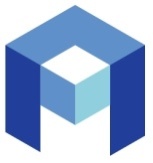 г. Санкт-Петербург2023 годИНН ОГРН ОГРНИП Уровни ответственностиСтоимость работ по одному договору, в рубляхРазмер взноса в Компенсационный фонд возмещения вреда, в рубляхНеобходимый уровень (отметить знаком «V»)Первыйне превышает              25 миллионов50 000Второйне превышает         
50 миллионов150 000Третийне превышает        
300 миллионов500 000Четвертый300 миллионов и более1 000 000Уровни ответственностиПредельный размер обязательств всем по договорам, в рубляхРазмер взноса в Компенсационный фонд обеспечения договорных обязательств, в рубляхНеобходимый уровень (отметить знаком «V»)Первыйне превышает              25 миллионов150 000Второйне превышает 50 миллионов350 000Третийне превышает        
300 миллионов2 500 000Четвертый300 миллионов и более3 500 000Фактический адрес (местонахождение)Почтовый адресЮридический адресКонтактные телефоныФаксЭлектронная почтаИсполнитель, телефон, электронная почтаОфициальный сайт(Должность руководителя)(Подпись)(Расшифровка подписи)МП